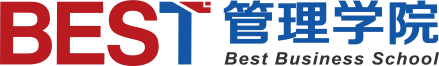 营销团队建设中的“法”与“道”讲师lecturer：鲍英凯 类型/Type：公开课 Public Training语言/Language：中文Chinese费用/Fee：3200元/人RMB（含培训费、资料费、午餐、税费等）对象/Object：销售总监，市场总监，销售经理，市场经理以及企业各层营销管理人员时间/Time：2021年03月27深圳    2021年05月22北京      2021年07月03深圳2021年08月28上海    2021年10月16深圳      2021年11月20上海培训议程/Agenda联系我们/Contact Us概述/Overview  ◎ 前言/Preface：对于企业内部管理的改善就如同医生对病人在进行治疗，须先全面检查再对症下药；而每个病人的基本状况千差万别，甚至每个病人的抗药性也有所不同，因此没有针对性的治疗方案将会为患者带来更多的痛苦；一个真正高明的医生不仅能治表，更应是除根；对医生真正的考验不仅仅在于治，更在于诊！许多的企业管理人员都寄希望于通过培训，来直接获取能实现对企业或员工有效管理的具体工具，但我们每一个企业自身的特点及每一位员工所面临的问题千差万别， 世上没有两把完全相同的钥匙，更没有两个完全相同的人，因此看似在其他企业行之有效的管理方法能否一定可以为我所用？ 请将还是激将？用人不疑，疑人不用还是用人要疑，疑人也要用？是人情化管理还是制度化管理？管理上的哲学似乎很难界定出一个很明确的是非标准， 以明确的制度即以“法”治理公司是所有公司所追求的目标， 但如果公司正处于艰难的生存期，是生存重要还是原则重要？是利益重要还是制度重要？我们现实中的工作应该怎样去开展呢？法可以写明， 理可以讲明，但道则需要“悟”；因此通过本期课程的学习，你将更多地了解与掌握如何根据市场竞争的需求，建立起一套相应的队伍与机制，在企业发展的不同阶段如何选人，用人，育人，留人；平衡好“英雄”与集体之间的关系；面对竞争，我们的企业正处于何种发展阶段---开拓型的人才与服务型的人才如何选择？管理层如何为企业设计正确的营销模式---项目销售人员与渠道销售人员的特点与差异？能力出众，个性鲜明 --- 对于有能力的员工应该如何管理？打江山易，守江山难 --- 打江山的老臣居功自傲，守江山的重任应该由谁来完成？内部提拔，对外招聘 --- 两种思维，各有利弊，如何突破瓶颈，怎样降低风险？尺有所长，寸有所短 --- 员工的能力特点各有不同，如何做到因人而异，各舒所长？教会徒弟，饿死师傅 --- 老员工虽有能力，但无法提高整体的业绩， 他们的思想如何转变？满足现状，小富即安 --- 客户与业绩在手，对于部分没有上进心的员工应该如何激励？忠于企业，忠于岗位 ---“忠诚度”的教育效果如何？新的的时代下如何对年轻的员工进行有效的思想教育？待遇年年涨，抱怨不见少 --- 销售队伍的积极性很难长时间保持，待遇是唯一的激励方式吗？◎ 课程特色/Course features：鲍老师作为拥有知名企业任职背景的职业讲师，他将自身的学术背景和丰富的工作经验融入培训实践中，使技能培训效果得到增强，从而超越了单纯技能培训的局限性。以学员为中心、注重激发学员的互动与提问， 通过生动形象的案例， 讲述公司治理及团队管理的“法”与“道”。咨询式授课 — 根据不同学员的岗位需求， 有针对性地解答学员的提问启发式教学 — 充分调动学员的积极性，通过调动学员的参与提高学习的效率；案例式教学 — 讲解式（印证式）案例和讨论式（探究式）案例研究；互动式参与 — 融知识于学员体验中，行为再复制及知识应用度高；寓教于乐式 — 通过学员共同参与的游戏活动， 发现自己的不足， 提高自身的能力理性实践式 — 通过对学员分析判断能力的训练，使大家掌握的不仅是具体方法更是一种技能；情境教学式 — 角色互换、情境模拟、团队游戏式的知识传递、“误区诊断”，使学员对教学内容有更深刻的认识，在娱乐之后有更多感悟。◎ 报名申请：申请方式：完整填写《报名申请表》，提交报名信息。登记：报名登记，开课前10天出邀请函。住宿酒店：以确认函信息为准，最终通知。食宿及往返交通费用学员自理（如需代订酒店请咨询课程顾问 18033039821小徐老师）。◎ 课程大纲/Syllabus：一、销售主管的角色认知：1. 销售主管是业务人员的好领导；案例：通用电气优秀管理干部的“四度空间”2. 销售主管是公司高层的好下属★ 案例：苹果公司中的管理3. 销售主管是其他部门管理人员的同事4. 销售主管是全体员工中的一员★ 案例分析：飞利浦公司事业部新主管改革计划分析二、销售人员的选，育，用，留：1. 如何选人：a. 积极的态度★ 思考题：为何我们周围的销售精英似乎总是一些“外行”？b. 团队的合作精神   ★ 案例分析：松下电器公司“奇怪”的录用标准c. 执行力   ★ 案例分析：苹果公司的战略调整             通用电气公司的新业务调整2. 如何育人：★ 思考题：销售人员小张的苦恼a. 关心员工★ 案例分析：微软公司在中国市场的业务调整计划b. 培养员工的七个习惯★ 案例分析：通用电气公司在亚运会中的得与失c. 员工的沟通交流能力    如何提高听说读写的技巧  ★ 视频学习：她的演讲有何不足★ 互动游戏：你擅长问问题吗？3. 如何用人：★ 思考题：开拓型的人才是否能胜任服务性质的工作？a. 员工的管理★ 讨论题：TCL公司的用人之道B. 员工的授权：★ 思考题：信任是如何产生的？c. 员工的激励:★ 讨论题： 阿里巴巴公司对制度的坚持？D. 如何留人：★ 讨论题： 企业如何才能留住员工？团队建设总结：迷失现象：多数不一定是对的偏移现象：避免群众表态，避免走极端共振现象：拉帮结派，近亲繁殖妥协性：避免多头马车；        众口称赞≠团队管理◎ 讲师简介/Trainer Introduction：实战营销管理专家 -- 鲍英凯老师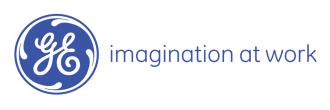 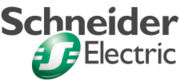 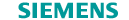 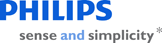 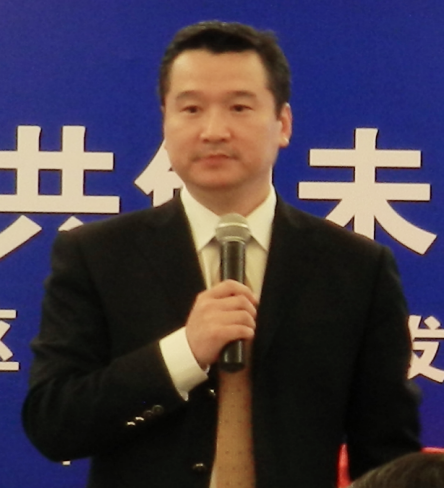 北京大学经济系研究生；美国南加州大学（USC）工商管理硕士；营销学、客户分析学、谈判技巧专家，资深营销管理培训师。一位通过自身的不断努力，从基层员工逐渐成长为跨国公司高层管理人员的成功职业经理人，拥有20多年的不同文化背景之下及不同工作岗位上的多方实际工作经验，如销售管理，市场管理，渠道管理，产品管理，人员管理等；同时，在企业由小长大，由若变强的转变过程中如何抓住机遇，调配资源，充分发挥与展示自身的优势，而自身也经历了由地区销售经理，渠道销售经理，市场经理，大中华区产品与市场总监，到亚太区销售与市场总监的成长历练；多年在营销市场一线工作的实践经验使鲍老师具有犀利与独到的眼光---分析与判断市场，开发与维护客户，培养与管理营销团队；通过讲述自身在不同知名企业中的不同成长经历，例如某些最初销售规模只有1-2千万，处于刚刚起步阶段的企业，如何整合资源把握机遇，并最终成长为20-30亿的行业领先者的案例，引导学员分析与思考其中的经验与教训，启发与帮助受训人员如何通过他山之石，“悟”出自身经营与管理之“道”。自2004年进入职业培训以来，鲍老师主讲过700多场营销管理及人员管理等相关培训课程，接受培训与辅导的学员近20，000人，其中既有希望自身能够稳步发展的国内民营企业，也有计划迅速在国内市场寻求发展的外资企业；既有在发展中遇到瓶颈的中小企业，也有在竞争中缺乏创新的大型企业；鲍老师结合自身丰富的实战工作经历，采用合理的理论与实践的有效结合，让受训人员通常能够感受到茅塞顿开，贴近实际，因而培训效果深受学员的好评。其他主讲课程：《创新营销与销售团队管理》《销售渠道运营与大客户开发》《工业制品的销售与队伍建设》《营销策略与经销商管理》《中层营销管理人员的管理技能》《双赢谈判技巧》《渠道建设与大客户管理》《从专业人才走向管理高手》曾培训或咨询过的企业有：西门子电气公司、ABB集团、德国博世，松下电气，科勒卫浴、东风汽车，三一重工，三菱电梯、法国海格电气、艾默生电气公司，中兴通讯，迈瑞医疗器械，比亚迪，青岛中化实业、奥林巴斯、联邦快递、汇丰银行、长城集团、万丰奥特控股集团、西安德宝、江苏华通、天津市达恩机电等。 北京市城乡贸易集团、 华普超市、 中国邮政邮购局、十省市邮局、 中国电信、北京启明星晨三和国际集团有限公司、鹏达房地产开发有限公司、柯尼卡美能达商用科技制造（香港）有限公司、中信物业、信统光电科技（深圳）有限公司、深圳天华会计师事务所有限公司、深圳康冠电脑技术KTC有限公司、深圳市朗宁通信技术服务有限公司、深圳航嘉电源技术有限公司、TCL、广州海欧卫浴用品股份有限公司、江铃汽车、中国网通、友邦保险、中电集团、海南马自达、广州壹时代、深圳恒波通讯。金碟软件（中国）有限公司等报名表欢迎参加培训课程，请您填写并确认如下信息：08:30-08:55 签到 Register12:00-13:00 午餐 Luncheon09:00-10:30 培训 Training13:00-15:30 培训 Training10:30-10:40 茶歇 Coffee Break15:30-15:45 茶歇 Coffee Break10:40-12:00 培训 Training15:45-16:30 结束Training end联系人/Attn：欧阳手机/MB：13827426958机构/Mechanism：BEST管理学院官网/web：www.best-training.cn直线/Tel：0769-85753175邮箱/E-mail：78331029@qq..com公司名称贵司培训联系人姓名职位办公电话手机邮箱贵司培训联系人课程名称课程日期课程地点参会人员信息姓名职位办公电话手机学习费用参会人员信息参会人员信息参会人员信息参会人员信息付款方式□ 转账  □ 刷卡  □ 支付宝/微信  □ 转账  □ 刷卡  □ 支付宝/微信  □ 转账  □ 刷卡  □ 支付宝/微信  付款总额￥        元发票抬头纳税号公司地址公司电话开户银行银行账号发票内容□ 咨询费 □ 会务费 □ 服务费 □ 培训服务费□ 咨询费 □ 会务费 □ 服务费 □ 培训服务费□ 咨询费 □ 会务费 □ 服务费 □ 培训服务费发票领取方式课前邮寄 □ 现场领取快递地址住宿要求是否需要代订酒店：        □ 是       □ 否是否需要代订酒店：        □ 是       □ 否是否需要代订酒店：        □ 是       □ 否是否需要代订酒店：        □ 是       □ 否是否需要代订酒店：        □ 是       □ 否住宿要求预订：单人房      间；     双人房      间住宿时间：      月      日      点  至       月    日    点预订：单人房      间；     双人房      间住宿时间：      月      日      点  至       月    日    点预订：单人房      间；     双人房      间住宿时间：      月      日      点  至       月    日    点预订：单人房      间；     双人房      间住宿时间：      月      日      点  至       月    日    点预订：单人房      间；     双人房      间住宿时间：      月      日      点  至       月    日    点温馨提示上表“□”部分请确认后打“√”，本表填写完成后，请回传至我司，为确保您报名无误，建议您再次电话确认。本课程可针对企业需求，上门服务，组织内训，欢迎咨询。我公司收到报名表和汇款后，会在开课前一星期内将《开课确认函》发送至您的邮箱。报名后，请务必出席。如遇特殊情况，无法出席，请务必于开课前一周之前通知我们，否则将收取一定的违约金。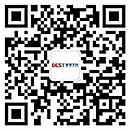 培训当天，请根据我们提供的《开课确认函》，提前15分钟至指定地点签到处办理报到手续。服务热线：13827426958欧阳上表“□”部分请确认后打“√”，本表填写完成后，请回传至我司，为确保您报名无误，建议您再次电话确认。本课程可针对企业需求，上门服务，组织内训，欢迎咨询。我公司收到报名表和汇款后，会在开课前一星期内将《开课确认函》发送至您的邮箱。报名后，请务必出席。如遇特殊情况，无法出席，请务必于开课前一周之前通知我们，否则将收取一定的违约金。培训当天，请根据我们提供的《开课确认函》，提前15分钟至指定地点签到处办理报到手续。服务热线：13827426958欧阳上表“□”部分请确认后打“√”，本表填写完成后，请回传至我司，为确保您报名无误，建议您再次电话确认。本课程可针对企业需求，上门服务，组织内训，欢迎咨询。我公司收到报名表和汇款后，会在开课前一星期内将《开课确认函》发送至您的邮箱。报名后，请务必出席。如遇特殊情况，无法出席，请务必于开课前一周之前通知我们，否则将收取一定的违约金。培训当天，请根据我们提供的《开课确认函》，提前15分钟至指定地点签到处办理报到手续。服务热线：13827426958欧阳上表“□”部分请确认后打“√”，本表填写完成后，请回传至我司，为确保您报名无误，建议您再次电话确认。本课程可针对企业需求，上门服务，组织内训，欢迎咨询。我公司收到报名表和汇款后，会在开课前一星期内将《开课确认函》发送至您的邮箱。报名后，请务必出席。如遇特殊情况，无法出席，请务必于开课前一周之前通知我们，否则将收取一定的违约金。培训当天，请根据我们提供的《开课确认函》，提前15分钟至指定地点签到处办理报到手续。服务热线：13827426958欧阳上表“□”部分请确认后打“√”，本表填写完成后，请回传至我司，为确保您报名无误，建议您再次电话确认。本课程可针对企业需求，上门服务，组织内训，欢迎咨询。我公司收到报名表和汇款后，会在开课前一星期内将《开课确认函》发送至您的邮箱。报名后，请务必出席。如遇特殊情况，无法出席，请务必于开课前一周之前通知我们，否则将收取一定的违约金。培训当天，请根据我们提供的《开课确认函》，提前15分钟至指定地点签到处办理报到手续。服务热线：13827426958欧阳